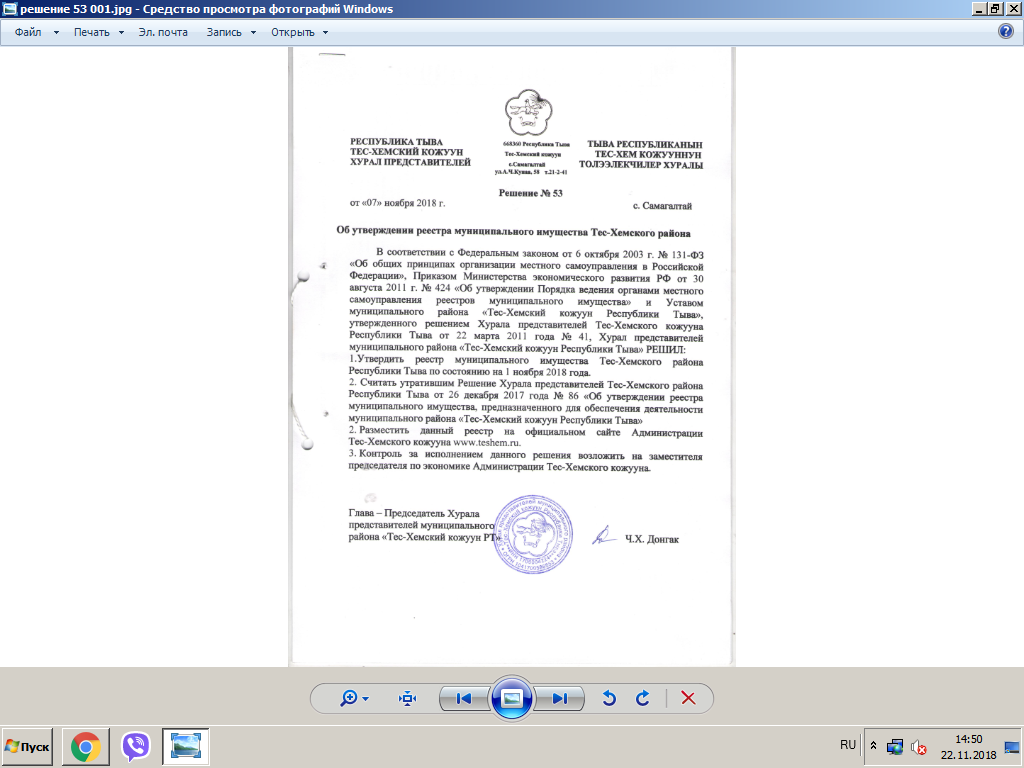 . Раздел № 1 Реестр муниципального недвижимого имущества Тес-Хемского района Республики Тыва по состоянию на 1 ноября 2018 годаРеестровый номерНаименование недвижимого имуществаАдрес (местоположение) недвижимого имуществаКадастровый номер муниципального недвижимого имуществаКадастровый номер муниципального недвижимого имуществаПлощадь, протяженность и (или) иные параметры, характеризирующие физические свойства недвижимого имуществаСведения о балансовой стоимости недвижимого имущества и начисленной амортизации (износе)Сведения о кадастровой стоимости недвижимого имуществаДаты возникновения и прекращения права муниципальной собственности на недвижимое имуществоРеквизиты документов –оснований возникновения (прекращения) права муниципальной собственности на недвижимое имущество	Сведения о 	правообладателе муниципального недвижимого имуществаСведения об установленных отношениях муниципального недвижимого имущества ограничениях (обременениях) с указанием основания и даты их возникновения и прекращения1.2.3.4.5.5.6.7.8.9.10.11. Администрация Тес-Хемского района Администрация Тес-Хемского района Администрация Тес-Хемского района Администрация Тес-Хемского района Администрация Тес-Хемского района Администрация Тес-Хемского района Администрация Тес-Хемского района Администрация Тес-Хемского района Администрация Тес-Хемского района Администрация Тес-Хемского района Администрация Тес-Хемского района Администрация Тес-Хемского района1Нежилое зданиеРФ, РТ, Тес-Хемский район, с. Самагалтай, ул. А.Ч.Кунаа, д. 5817:12:0601036:19517:12:0601036:1951468,96359887,836359887,8317.11.2011№ 17-17-01/209/2011-156Администрация МР «Тес-Хемский кожуун РТ»нет2Нежилое здание гаражаРФ, РТ, Тес-Хемский район, с. Самагалтай, ул. А.Ч.Кунаа, д. 5817:12:0601040:23817:12:0601040:238248,2406189,62406189,6217.11.2011№ 17-17-01/209/2011-158Администрация МР «Тес-Хемский кожуун РТ»нет3Земельный участокРФ, РТ, Тес-Хемский район, с. Самагалтай, ул. А.Ч.Кунаа, д. 5817:12:0601040:7817:12:0601040:7827481256073,95125607317.11.2011№ 17-17-01/209/2011-157Администрация МР «Тес-Хемский кожуун РТ»нет4Жилой домРФ, РТ, Тес-Хемский район, с. Самагалтай, ул. Хураган, д. 1317:12:0601042:27617:12:0601042:27634,6302184,64302184,6426.04.2012№ 17-17-04/042/2012-030Администрация МР «Тес-Хемский кожуун РТ»нет5Земельный участокРФ, РТ, Тес-Хемский район, с. Самагалтай, ул. Хураган, д. 1317:12:0601042:6317:12:0601042:63700842388423818.04.2013№ 17-17-04/009/2013-489Администрация МР «Тес-Хемский кожуун РТ»нет6Жилой домРФ, РТ, Тес-Хемский район, с. Самагалтай, ул. Больничная, д. 17, кв. 117:12:0601042:31117:12:0601042:31155488177,25488177,2524.06.201317-17-04/009/2013-402Администрация МР «Тес-Хемский кожуун РТ»нет7Земельный участокРФ, РТ, Тес-Хемский район, с. Самагалтай, ул. Больничная, д. 17, кв. 117:12:0601042:43017:12:0601042:43062074610,874610,8007.07.201717:12:0601042:430-17/003/2017-1Администрация МР «Тес-Хемский кожуун РТ»нет8Жилой домРФ, РТ, Тес-Хемский район, с. Самагалтай, ул. Самдан, д. 10, кв. 217:12:0601038:36217:12:0601038:36278,3694986,89		руб.694986,89 03.09.200917-17-01/128/2009-004Администрация МР «Тес-Хемский кожуун РТ»нет9Земельный участокРФ, РТ, Тес-Хемский район, с. Самагалтай, ул. Самдан, д. 10, кв. 217:12:0601038:14717:12:0601038:14766479905,76 79905,7605.11.2009№ 17-17-01/128/2009-287Администрация МР «Тес-Хемский кожуун РТ»нет10Жилой домРФ, РТ, Тес-Хемский район, с. Самагалтай, ул.Промышленная, д.15, кв.117:12:0601045:39417:12:0601045:39438,7347214,47347214,4726.06.201717:12:0601045:394-17/003/2017-1Администрация МР «Тес-Хемский кожуун РТ»нет11Нежилое здание РФ, РТ, Тес-Хемский район, с. Самагалтай, ул. Дружба, д. 5017:12:0601040:26017:12:0601040:260380,11832021,181832021,1811.08.2014№ 17-17-04/036/2014-497Администрация МР «Тес-Хемский кожуун РТ»нет12Земельный участокРФ, РТ, Тес-Хемский район, с. Самагалтай, ул. Дружба, д. 5017:12:0601040:13217:12:0601040:132533256564,88256564,8807.07.201717:12:0601042:430-17/003/2017-1Администрация МР «Тес-Хемский кожуун РТ»нет13Нежилое здание РФ, РТ, Тес-Хемский район, с.Самагалтай, ул. Кунаа, д.6217-17-01/007-2008-31217-17-01/007-2008-312146,41245311,01245311,002.12.200817-17-01/007/2008-312Администрация МР «Тес-Хемский кожуун РТ»нет14Земельный участокРФ, РТ, Тес-Хемский район, с. Самагалтай, ул. А.Ч.Кунаа, д.6217:12:0601042:11417:12:0601042:11498037161,6.37161,606.03.201717:12:0601042:430-17/003/2017-1Администрация МР «Тес-Хемский кожуун РТ»нет15Нежилое здание РФ, РТ, Тес-Хемский район, с. Самагалтай17:12:0000000:2217:12:0000000:2261,8916659,28916659,2816.10.200917-17-01/128/2009-051Администрация МР «Тес-Хемский кожуун РТ»нет16Земельный участокРФ, РТ, Тес-Хемский район, с. Самагалтай17:12:0602001:1917:12:0602001:19666193,14193,1410.02.201017-17-01/007/2010-026Администрация МР «Тес-Хемский кожуун РТ»нет17Нежилое помещениеРФ РТ Тес-Хемский район с.Самагалтай, ул.Шумовых, д.27, кв.217-17-01/128/2009-00617-17-01/128/2009-00679,6654236542303.09.200917-17-01/128/2009-006Администрация МР «Тес-Хемский кожуун РТ»нет18Земельный участокРФ РТ,Тес-Хемский район,с.Самагалтай, ул. Шумовых, д. 27, кв. 217:12:0601040:817:12:0601040:81163616396163905.11.200917-17-01/128/2009-285Администрация МР «Тес-Хемский кожуун РТ»нет19Нежилое здание корпус № 1РФ, РТ, Тес-Хемский район, местечко «Аргалыг Семис-Тей» стационарный лагерь «Сайлык» 17:12:1302001:1117:12:1302001:1192,371554,6565895,428.04.201617-17/003-17/019/001/2015-719/1Администрация МР «Тес-Хемский кожуун РТ»нет20Нежилое здание корпус № 2РФ, РТ, Тес-Хемский район, местечко «Аргалыг Семис-Тей» стационарный лагерь «Сайлык» 17:12:1302001:0917:12:1302001:098563879,7863879,7828.04.201617-17/003-17/019/001/2015-721/1Администрация МР «Тес-Хемский кожуун РТ»нет21Нежилое здание корпус № 3РФ, РТ, Тес-Хемский район, местечко «Аргалыг Семис-Тей» стационарный лагерь «Сайлык» 17:12:1302001:1017:12:1302001:1082,471554,6571554,6528.04.201617-17/003-17/019/001/2015-722/1Администрация МР «Тес-Хемский кожуун РТ»нет22Нежилое здание столоваяРФ, РТ, Тес-Хемский район, местечко «Аргалыг Семис-Тей» стационарный лагерь «Сайлык» 17:12:1302001:1217:12:1302001:12107,983648,4083648,40Администрация МР «Тес-Хемский кожуун РТ»нет23Нежилое здание медпункт,дискозалРФ, РТ, Тес-Хемский район, местечко «Аргалыг Семис-Тей» стационарный лагерь «Сайлык» 17:12:132001:1817:12:132001:18102,279229,5379229,5322.05.201817:12:1302001:18-17/003/2018-1Администрация МР «Тес-Хемский кожуун РТ»нет24Земельный участок РФ, РТ, Тес-Хемский район, местечко «Аргалыг Семис-Тей» стационарный лагерь «Сайлык»17:12:1302001:817:12:1302001:8334655162645,555162645,5513.01.201617-17/003-17/004/011/2015-1000//1Администрация МР «Тес-Хемский кожуун РТ»нет25Сооружение животноводства -биотермическая ямаРФ, РТ, Тес-Хемский район, 1600м. юго-восточном направлении от с.Самагалтай17:12:0602001:9917:12:0602001:9925714227,6714227,625.05.2018Администрация МР «Тес-Хемский кожуун РТ»нет26Земельный участок РФ, РТ, Тес-Хемский район, 1600м. юго-восточном направлении от с.Самагалтай17:12:0602001:9217:12:0602001:92600237062370629.12.201617-17/003-17/019/002/2016-40/1Администрация МР «Тес-Хемский кожуун РТ»нет27Земельный участок полигонРФ, РТ, Тес-Хемский район, в районе с.Самагалтай, в юго-восточном направлении 800 метров17:12:0602001:9317:12:0602001:93113691832682,801832682,8009.02.201717:12:0602001:93-17/003/2017-1Администрация МР «Тес-Хемский кожуун РТ»нет28Земельный участок ритуальная деятельностьРФ, РТ, Тес-Хемский район, 219м. юго-западнее от с.Самагалтай17:12:0602001:9617:12:0602001:96554302190039,30 руб.2190039,30 руб.09.06.201717:12:0602001:96-17/003/2017-1Администрация МР «Тес-Хемский кожуун РТ»нет29Сооружение гидротехническоеРФ, РТ, Тес-Хемский район, с.Шуурмак, на левом берегу реки Шуурмак17:12:0000000:50117:12:0000000:5011173отсутствуетотсутствуетАдминистрация МР «Тес-Хемский кожуун РТ»нет30Земельный участок водоколонкиРФ, РТ, Тес-Хемский район, с.Шуурмак, на левом берегу реки Шуурмак17:12:0000000:25617:12:0000000:25613733350191,50350191,5021.10.201517-17/003-17/004/011/2015-867/1Администрация МР «Тес-Хемский кожуун РТ»нет31Земельный участок стадионРФ, РТ, Тес-Хемский район, с.Самагалтай, ул. А.Ч.Кунаа, д. 47 а17:12:0601039:12317:12:0601039:12312790 484996,80 484996,8022.11.201317-17-04/056/2013-312Администрация МР «Тес-Хемский кожуун РТ»нет32Нежилое здание водоколонкиРФ, РТ, Тес-Хемский район, с. Самагалтай, ул. Ужарлыг, д. 6а 17:12:0601043:43417:12:0601043:4348,436791,2436791,2429.12.200917-17-01/207/2009-027Администрация МР «Тес-Хемский кожуун РТ»Концессионное соглашение 13.02.201833Земельный участок водоколонкиРФ, РТ, Тес-Хемский район, с.Самагалтай, ул. Ужарлыг, д. 6 а17:12:0601043:14317:12:0601043:143200 10600 10600 16.10.201317-17-04/009/2013-865Администрация МР «Тес-Хемский кожуун РТ»нет34Нежилое здание водоколонкиРФ, РТ, Тес-Хемский район, с. Самагалтай, ул. Дружба, д. 45а 17:12:0601040:29017:12:0601040:29018,5 89167,04 89167,04 29.12.200917-17-01/207/2009-009Администрация МР «Тес-Хемский кожуун РТ»Концессионное соглашение 13.02.201835Земельный участок водоколонкиРФ, РТ, Тес-Хемский район, с.Самагалтай, ул. Дружба, д. 45 а17:12:0601040:13417:12:0601040:134200 10600 10600 19.10.201317-17-04/009/2013-881Администрация МР «Тес-Хемский кожуун РТ»нет36Нежилое здание водоколонкиРФ, РТ, Тес-Хемский район, с. Самагалтай, ул. Промышленная, д. 11 в 17:12:0601045:29717:12:0601045:2979,5 38249,95 38249,95 29.12.200917-17-01/207/2009-022Администрация МР «Тес-Хемский кожуун РТ»Концессионное соглашение 13.02.201837Земельный участок водоколонкиРФ, РТ, Тес-Хемский район, с.Самагалтай, ул. Промышленная, д. 11 в17:12:0601045:13917:12:0601045:139200 10600 10600 16.10.201317-17-04/009/2013-855Администрация МР «Тес-Хемский кожуун РТ»нет38Нежилое здание водоколонкиРФ, РТ, Тес-Хемский район, с. Самагалтай, ул. Больничная, д. 7а17:12:0601042:38417:12:0601042:38423,6 82475,86 82475,86 29.12.200917-17-01/207/2009-023Администрация МР «Тес-Хемский кожуун РТ»Концессионное соглашение 13.02.201839Земельный участок    водоколонкиРФ, РТ, Тес-Хемский район, с.Самагалтай, ул. Больничная, д. 7а17:12:0601042:21617:12:0601042:216200 35562 35562 16.10.201317-17-04/009/2013-861Администрация МР «Тес-Хемский кожуун РТ»нет40Нежилое здание водоколонкиРФ, РТ, Тес-Хемский район, с. Самагалтай, ул. А.Ч.Кунаа, д. 93а17:12:0601044:38517:12:0601044:38517,6 54667,89 54667,89 29.12.200917-17-01/207/2009-029Администрация МР «Тес-Хемский кожуун РТ»Концессионное соглашение 13.02.201841Земельный участок водоколонкиРФ, РТ, Тес-Хемский район, с.Самагалтай, ул. А.Ч.Кунаа, д. 93а17:12:0601044:20617:12:0601044:206200 10600 10600 19.10.201317-17-04/009/2013-883Администрация МР «Тес-Хемский кожуун РТ»нет42Нежилое здание водоколонкиРФ, РТ, Тес-Хемский район, с. Самагалтай, ул. Дружба, д. 93 б 17:12:0601043:41517:12:0601043:41513,7 60004,7760004,7729.12.2009 17-17-01/207/2009-025Администрация МР «Тес-Хемский кожуун РТ»Концессионное соглашение 13.02.201843Земельный участок водоколонкиРФ, РТ, Тес-Хемский район, с.Самагалтай, ул. Дружба, д. 93 б17:12:0601043:2917:12:0601043:29200 10600 10600 16.10.201317-17-04/009/2013-857Администрация МР «Тес-Хемский кожуун РТ»нет44Нежилое здание водоколонкиРФ, РТ, Тес-Хемский район, с. Самагалтай, ул. Гагарина, д. 12а17:12:0601041:34317:12:0601041:3436,9 38613,57 38613,57 29.12.200917-17-01/207/2009-015Администрация МР «Тес-Хемский кожуун РТ»Концессионное соглашение 13.02.201845Земельный участок водоколонкиРФ, РТ, Тес-Хемский район, с.Самагалтай, ул. Гагарина, д. 12 а17:12:0601038:16217:12:0601038:162200 10600 10600 19.10.201317-17-04/009/2013-885Администрация МР «Тес-Хемский кожуун РТ»нет46Нежилое здание водоколонкиРФ, РТ, Тес-Хемский район, с. Самагалтай, ул. Шумовых, д. 36 а 17:12:0601041:33117:12:0601041:3316,9 38613,57 38613,57 29.12.200917-17-01/207/2009-019Администрация МР «Тес-Хемский кожуун РТ»Концессионное соглашение 13.02.201847Земельный участок водоколонкиРФ, РТ, Тес-Хемский район, с.Самагалтай, ул. Шумовых, д. 36 а17:12:0601041:11117:12:0601041:111200 10600 10600 16.10.201317-17-04/009/2013-863Администрация МР «Тес-Хемский кожуун РТ»нет48Нежилое здание водоколонкиРФ, РТ, Тес-Хемский район, с. Самагалтай, ул. Шумовых, д. 22 а 17:12:0601038:42617:12:0601038:42625,5 101250,56 101250,56 29.12.2009 17-17-01/207/2009-011Администрация МР «Тес-Хемский кожуун РТ»Концессионное соглашение 13.02.201849Земельный участок водоколонкиРФ, РТ, Тес-Хемский район, с.Самагалтай, ул. Шумовых, д. 22 а17:12:0601038:15717:12:0601038:157200 10600 10600 16.10.201317-17-04/009/2013-859Администрация МР «Тес-Хемский кожуун РТ»нет50Нежилое здание водоколонкиРФ, РТ, Тес-Хемский район, с. Самагалтай, ул. А.Ч.Кунаа, д. 18 а 17:12:0601036:30817:12:0601036:3089,6 33123,44 33123,44 29.12.2009 17-17-01/207/2009-017Администрация МР «Тес-Хемский кожуун РТ»Концессионное соглашение 13.02.201851Земельный участок водоколонкиРФ, РТ, Тес-Хемский район, с.Самагалтай, ул. А.Ч.Кунаа, д. 18 а17:12:0601036:11717:12:0601036:117250 13250 13250 19.10.201317-17-04/009/2013-879Администрация МР «Тес-Хемский кожуун РТ»нет52Нежилое здание водоколонкиРФ, РТ, Тес-Хемский район, с. Самагалтай, ул. А.Ч.Кунаа, д. 1 в 17:12:0601036:30917:12:0601036:3099,8 34904,27 34904,27 29.12.200917-17-01/207/2009-013Администрация МР «Тес-Хемский кожуун РТ»Концессионное соглашение 13.02.201853Земельный участок водоколонкиРФ, РТ, Тес-Хемский район, с.Самагалтай, ул. А.Ч.Кунаа, д. 1 в17:12:0601036:3417:12:0601036:34174 92229222 19.10.201317-17-04/009/2013-877Администрация МР «Тес-Хемский кожуун РТ»нет54Земельный участок водоколонкиРФ, РТ, Тес-Хемский район, с.Самагалтай, ул. Шумовых, д. 8 А17:12:0601038:41017:12:0601038:41040071124 71124 12.03.201817:12:0601038:41-17/003/2018-1Администрация МР «Тес-Хемский кожуун РТ»нет55Земельный участок водоколонкиРФ, РТ, Тес-Хемский район, с.Самагалтай, ул. Туглуга, д.25а17:12:0601043:54317:12:0601043:543100177811778111.05.201817:12:0601043:543-17/003/2018-1Администрация МР «Тес-Хемский кожуун РТ»нет56Земельный участок водоколонкиРФ, РТ, Тес-Хемский район, с.Холь-Оожу, ул.Чооду Куякпан, д.33а17:12:0201005:31117:12:0201005:31172511687011687002.04.201817:12:0201005:311-17/003/2018-1Администрация МР «Тес-Хемский кожуун РТ»нет57Земельный участок водоколонкиРФ, РТ, Тес-Хемский район, с.Самагалтай, ул. Степная, д.36 «а»17:12:0601043:40117:12:0601043:401400212002120007.03.201817:12:0601043:401-17/003/2018-1Администрация МР «Тес-Хемский кожуун РТ»нет58Земельный участок водоколонкиРФ, РТ, Тес-Хемский район, с.Самагалтай, ул. Молодежная, д.26 «а»17:12:0601041:31017:12:0601041:310400212002120006.08.201317-17-03/023/2013-161Администрация МР «Тес-Хемский кожуун РТ»нет59Земельные участки автодорогРФ, РТ, Тес-Хемский район, с. Самагалтай, ул. Суг-Бажы17:12:0601036:34117:12:0601036:34131871123.11.201617-17/003-17/019/001/2016-833/1Администрация МР «Тес-Хемский кожуун РТ»нет60Земельные участки автодорогРФ, РТ, Тес-Хемский район, с. Самагалтай, ул. Мугур17:12:0000000:33217:12:0000000:3329711126.12.201617-17/003-17/019/002/2016-53/1Администрация МР «Тес-Хемский кожуун РТ»нет61Земельные участки автодорогРФ, РТ, Тес-Хемский район, с. Самагалтай, ул. Шумовых17:12:0000000:32117:12:0000000:32152421123.11.201617-17/003-17/019/001/2016-831/1Администрация МР «Тес-Хемский кожуун РТ»нет62Земельные участки автодорогРФ, РТ, Тес-Хемский район, с. Самагалтай, ул. Чындыгыр17:12:0601038:49417:12:0601038:49414491121.11.201617-17/003-17/019/001/2016-836/1Администрация МР «Тес-Хемский кожуун РТ»нет63Земельные участки автодорогРФ, РТ, Тес-Хемский район, с. Самагалтай, ул. Самдан17:12:0000000:32717:12:0000000:32791621130.12.201617-17/003-17/019/002/2016-49/1Администрация МР «Тес-Хемский кожуун РТ»нет64Земельные участки автодорогРФ, РТ, Тес-Хемский район, с. Самагалтай, пер. Мира17:12:0601043:50617:12:0601043:5069591129.12.2016 17-17/003-17/019/002/2016-55/1Администрация МР «Тес-Хемский кожуун РТ»нет65Земельные участки автодорогРФ, РТ, Тес-Хемский район, с. Самагалтай, ул. Механизация17:12:0000000:33317:12:0000000:33327601129.12.2016 17-17/003-17/019/002/2016-49/1Администрация МР «Тес-Хемский кожуун РТ»нет66Земельные участки автодорогРФ, РТ, Тес-Хемский район, с. Самагалтай, ул. Сайгын17:12:0601044:41917:12:0601044:41937771123.11.201617-17/003-17/019/001/2016-835/1Администрация МР «Тес-Хемский кожуун РТ»нет67Земельные участки автодорогРФ, РТ, Тес-Хемский район, с. Самагалтай, ул. Сайзырал17:12:0000000:33117:12:0000000:33126801130.12.2016 17-17/003-17/019/002/2016-54/1Администрация МР «Тес-Хемский кожуун РТ»нет68Земельные участки автодорогРФ, РТ, Тес-Хемский район, с. Самагалтай, ул. Подстанция17:12:0601045:37517:12:0601045:37526581123.11.2016 17-17/003-17/019/001/2016-832/1Администрация МР «Тес-Хемский кожуун РТ»нет69Земельные участки автодорогРФ, РТ, Тес-Хемский район, с. Самагалтай, ул. В.Сарбаа17:12:0601045:37717:12:0601045:3771625 1123.11.2016 17-17/003-17/019/001/2016-839/1Администрация МР «Тес-Хемский кожуун РТ»нет70Земельные участки автодорогРФ, РТ, Тес-Хемский район, с. Самагалтай, ул. Рабочая17:12:0000000:32217:12:0000000:3222288 1123.11.201617-17/003-17/019/001/2016-837/1Администрация МР «Тес-Хемский кожуун РТ»нет71Земельные участки автодорогРФ, РТ, Тес-Хемский район, с. Самагалтай, ул. Хураган17:12:0000000:32317:12:0000000:3233147 1123.11.2016 17-17/003-17/019/001/2016-838/1Администрация МР «Тес-Хемский кожуун РТ»нет72Земельные участки автодорогРФ, РТ, Тес-Хемский район, с. Самагалтай, ул. Степная17:12:0000000:32617:12:0000000:3269540 1126.12.2016 17-17/003-17/019/002/2016-50/1Администрация МР «Тес-Хемский кожуун РТ»нет73Земельные участки автодорогРФ, РТ, Тес-Хемский район, с. Самагалтай, ул. Спортивная17:12:0000000:33017:12:0000000:33023571 1129.12.2016 17-17/003-17/019/002/2016-58/1Администрация МР «Тес-Хемский кожуун РТ»нет74Земельные участки автодорогРФ, РТ, Тес-Хемский район, с. Самагалтай, ул. Молодежная17:12:0000000:32917:12:0000000:32924697 1126.12.2016 17-17/003-17/019/002/2016-57/1Администрация МР «Тес-Хемский кожуун РТ»нет75Земельные участки автодорогРФ, РТ, Тес-Хемский район, с. Самагалтай, ул. Магистральная17:12:0000000:29817:12:0000000:29820125 1123.11.201617-17/003-17/019/001/2016-829/1Администрация МР «Тес-Хемский кожуун РТ»нет76Земельные участки автодорогРФ, РТ, Тес-Хемский район, с. Самагалтай, ул. Дыттыг-Хем17:12:0000000:30117:12:0000000:30120632 1123.11.2016 17-17/003-17/019/001/2016-830/1Администрация МР «Тес-Хемский кожуун РТ»нет77Земельные участки автодорогРФ, РТ, Тес-Хемский район, с. Самагалтай, ул. Туглуга17:12:0000000:29517:12:0000000:29520392 1129.12.201617-17/003-17/019/002/2016-51/1Администрация МР «Тес-Хемский кожуун РТ»нет78Земельные участки автодорогРФ, РТ, Тес-Хемский район, с. Самагалтай, ул. Больничная17:12:0601042:42817:12:0601042:4282018 1126.12.201617-17/003-17/019/002/2016-56/1Администрация МР «Тес-Хемский кожуун РТ»нет79Земельные участки автодорогРФ, РТ, Тес-Хемский район, с. Самагалтай, ул. Промышленная17:12:0601045:37617:12:0601045:37680221123.11.201617-17/003-17/019/001/2016-834/1Администрация МР «Тес-Хемский кожуун РТ»нет80Земельные участки автодорогРФ, РТ, Тес-Хемский район, с. Самагалтай, ул. Ужарлыг17:12:0601043:50517:12:0601043:50591971129.12.201617-17/003-17/019/002/2016-59/1Администрация МР «Тес-Хемский кожуун РТ»нет81Земельные участки автодорогРФ, РТ, Тес-Хемский район, с. Самагалтай, ул. Ланзыы17:12:0000000:22617:12:0000000:226212231108.11.201317-17-04/056/2013-232Администрация МР «Тес-Хемский кожуун РТ»нет82Земельные участки автодорогРФ, РТ, Тес-Хемский район, с. Самагалтай, ул. А.Ч.Кунаа17:12:0000000:18617:12:0000000:186431151127.05.201317-17-04/009/2013-625Администрация МР «Тес-Хемский кожуун РТ»нет83Земельные участки автодорогРФ, РТ, Тес-Хемский район, с. Самагалтай, ул. Дружба17:12:0000000:18717:12:0000000:187453581124.04.2013 17-17-04/009/2013-403Администрация МР «Тес-Хемский кожуун РТ»нет84Земельные участки автодорогРФ, РТ, Тес-Хемский район, с. Самагалтай, ул. Амбын-Ноян17:12:0000000:18917:12:0000000:189248901122.11.201317-17-04/056/2013-313Администрация МР «Тес-Хемский кожуун РТ»нет85Земельные участки автодорогРФ, РТ, Тес-Хемский район, автодорога «Самагалтай – Бельдир-Арыг»17:12:0000000:35817:12:0000000:358		271001070721107072105.10.201717:12:0000000:358-17/003/2017-1Администрация МР «Тес-Хемский кожуун РТ»нетОбразования (детские сады)Образования (детские сады)Образования (детские сады)Образования (детские сады)Образования (детские сады)Образования (детские сады)Образования (детские сады)Образования (детские сады)Образования (детские сады)Образования (детские сады)Образования (детские сады)Образования (детские сады)86Нежилое здание детского садаРФ, РТ, Тес-Хемский район, с. Самагалтай, ул. Шумовых, д. 3817:12:0601041:18517:12:0601041:185423,51518479,111518479,1102.06.200617-17-01/021/2006-174МБДОУ д/с «Челээш» комбинированного вида с.Самагалтайнет87Земельный участокРФ, РТ, Тес-Хемский район, с.Самагалтай, ул. Шумовых, д. 3817:12:0601041:9717:12:0601041:974770180878,40180878,4015.01.200717-17-01/055/2006-606МБДОУ д/с «Челээш» комбинированного вида с.Самагалтайнет88Нежилое здание детского садаРФ, РТ, Тес-Хемский район, с. Самагалтай, ул. А.Ч.Кунаа, д. 6417:12:0601042:35017:12:0601042:350117,2426810,88426810,8802.04.201517-17/001-17/005/004/2015-947/2МБДОУ д/с «Челээш» комбинированного вида с.Самагалтайнет89Нежилое здание детского садаРФ, РТ, Тес-Хемский район, с. Самагалтай, ул. А.Ч.Кунаа, д. 6617:12:0601042:39417:12:0601042:39479,3277132,88277132,8802.04.201517-17/001-17/005/004/2015-948/2МБДОУ д/с «Челээш» комбинированного вида с.Самагалтайнет90Земельный участокРФ, РТ, Тес-Хемский район, с. Самагалтай, ул. А.Ч.Кунаа, д. 6417:12:0601042:10017:12:0601042:1002842107768,64107768,6402.04.201517-17/003-17/005/004/2015-950/2МБДОУ д/с «Челээш» комбинированного вида с.Самагалтайнет91Нежилое здание детского садаРФ, РТ, Тес-Хемский район, с. Самагалтай, ул. А.Ч.Кунаа, д. 5317:12:0601040:23517:12:0601040:235406,51682869,351682869,312.06.200617-17-01/026/2006-122МАДОУ д/с «Аян» с. Самагалтайнет92Нежилое здание столовойРФ, РТ, Тес-Хемский район, с. Самагалтай, ул. А.Ч.Кунаа, д. 53, Литер Д17:12:0601040:23617:12:0601040:23627100204 276,07204 276,0726.06.201417-17-04/016/2014-264МАДОУ д/с «Аян» с. Самагалтайнет93Земельный участокРФ, РТ, Тес-Хемский район, с.Самагалтай, ул. А.Ч.Кунаа, д. 5317:12:0601040:14117:12:0601040:1412967112508,64112508,6402.02.200717-17-01/054/2006-561МАДОУ д/с «Аян» с. Самагалтайнет94Нежилое здание детского садаРФ, РТ, Тес-Хемский район, с. Самагалтай, ул. Ланзыы, д. 2017:12:0601040:24117:12:0601040:241190,9861632,88861632,8808.10.2013№ 17-17-03/023-447МАДОУ д/с «Аян» с. Самагалтайнет95Земельный участокРФ, РТ, Тес-Хемский район, с.Самагалтай, ул. Ланзыы, д. 2017:12:0601040:13317:12:0601040:133118344859,3644859,3608.10.201317-17-03/023/2013-478МАДОУ д/с «Аян» с. Самагалтайнет96Нежилое здание детского садаРФ, РТ, Тес-Хемский район, с. Самагалтай, ул. Шумовых, д. 217:12:0601038:28717:12:0601038:2874433618 698,663618 698,6601.08.201317-17-04/009/2013-794МБДОУ д/с «Дамырак» с. Самагалтайнет97Нежилое здание столовойРФ, РТ, Тес-Хемский район, с. Самагалтай, ул. Шумовых, д. 217:12:0601038:29317:12:0601038:29329,395008,52395008,5224.12.200917-17-01/128/2009-260МБДОУ д/с «Дамырак» с. Самагалтайнет98Земельный участокРФ, РТ, Тес-Хемский район, с.Самагалтай, ул. Шумовых, д. 217:12:0601038:16317:12:0601038:1633346126880,32126880,3224.03.201017-17-01/007/2010-440МБДОУ д/с «Дамырак» с.Самагалтайнет99Нежилое здание детского садаРФ, РТ,Тес-Хемский район,с. Холь-Оожу, ул.Чооду Кежик-оол, д. 1717:12:0201005:30817:12:0201005:308287,3 1004 917,94 1004917,94 25.05.200617-17-01/030/2006-044МДОУ д/с «Херел» с. Холь-Оожунет100Земельный участокРФ, РТ, Тес-Хемский район,с.Холь-Оожу,ул. Чооду Кежик-оол, д. 1717:12:0201005:12417:12:0201005:1242702 67171,72 67171,72 15.02.200717-17-01/069/2006-335МДОУ   д/с «Херел» с.Холь-Оожунет101Нежилое здание детского садаРФ, РТ, Тес-Хемский район, с. Шуурмак, ул. Набережная, д. 317:12:0301011:18117:12:0301011:181687,1 532667,40 532667,40 05.04.200617-17-01/021/2006-015МДОУ д/с «Аленушка» с. Шуурмак нет102Земельный участокРФ, РТ, Тес-Хемский район, с.Шуурмак, ул. Набережная, д. 317:12:0301011:7317:12:0301011:735424161201,28161201,28 24.01.200717-17-01/072/2006-415МДОУ   д/с «Аленушка» с.Шуурмакнет103Нежилое здание детского садаРФ, РТ, Тес-Хемский район, с. Ак-Эрик, ул. Ооржак Чадамба, д. 3417:12:0801001:43617:12:0801001:436147,3 458319,53 458319,5315.08.201317-17-03/023/2013-246МБДОУ д/с «Ч.Ч.Дандаа» с. Ак-Эрик нет104Нежилое здание детского садаРФ, РТ, Тес-Хемский район, с. Ак-Эрик, ул. Ооржак Чадамба, д. 3417:12:0801001:43717:12:0801001:437147,7 459564,12 459564,12 15.08.201317-17-03/023/2013-247МБДОУ д/с «Ч.Ч.Дандаа» с. Ак-Эрик нет105Земельный участокРФ, РТ, Тес-Хемский район, с.Ак-Эрик, ул. Ооржак Чадамба, д. 2417:12:0801001:22317:12:0801001:2234096 111575,04 111575,04 24.01.200717-17-01/072/2006-325МБДОУ д/с «Ч.Ч.Дандаа» с. Ак-Эрикнет106Нежилое здание детского садаРФ, РТ, Тес-Хемский район, с. Ак-Эрик, ул. Ооржак Чадамба, д. 2417:12:0801001:43817:12:0801001:43899,6 309902,41  309902,4115.06.200617-17-01/021/2006-214МБДОУ д/с «Ч.Ч.Дандаа» с. Ак-Эрик нет107Земельный участокРФ, РТ, Тес-Хемский район, с.Ак-Эрик, ул. Ооржак Чадамба, д. 3417:12:0801001:21717:12:0801001:21741375 37455 37455 07.02.200717-17-01/072/2006-414МБДОУ д/с «Ч.Ч.Дандаа» с. Ак-Эрикнет108Нежилое здание детского садаРФ, РТ, Тес-Хемский район, с. Берт-Даг, ул. Ленина, д. 41, ЛитерА 17:12:0501011:17217:12:0501011:172280 1159171,731159171,7306.04.200617-17-01/008/2006-504МБДОУ д/с «Саяна» с. Берт-Даг нет109Земельный участокРФ, РТ, Тес-Хемский район, с.Берт-Даг, ул. Ленина, д. 4117:12:0501011:12417:12:0501011:124293584205,15 84205,15 31.01.200717-17-01/072/2006-334МБДОУ д/с «Саяна» с. Берт-Дагнет110Нежилое здание детского садаРФ, РТ, Тес-Хемский район, с. Берт-Даг, ул. Найырал, д. 217:12:0501011:27717:12:0501011:277268,1 1452520,221452520,22 12.05.200617-17-01/008/2006-505МБДОУ д/с «Хунчугеш» с. Берт-Даг нет111Земельный участокРФ, РТ, Тес-Хемский район, с.Берт-Даг, ул. Найырал, д. 217:12:0501011:6517:12:0501011:653219 92353,11 92353,11 16.03.200717-17-01/072/2006-498МБДОУ д/с «Хунчугеш» с. Берт-Дагнет112Нежилое здание детского садаРФ, РТ, Тес-Хемский район, с. О-Шынаа, ул. Найырал, д. 1917:12:0401010:317:12:0401010:3407,6 1626546,081626546,0828.05.200617-17-01/026/2006-156МБДОУ д/с «Сайзанак» с. О-Шынаа нет113Земельный участокРФ, РТ, Тес-Хемский район, с.О-Шынаа, ул. Найырал, д. 1917:12:0401010:117:12:0401010:13428 82923,32 82923,32 12.03.200717-17-01/072/2006-605МБДОУ д/с «Сайзанак» с. О-Шынаанет114Нежилое здание детского садаРФ, РТ, Тес-Хемский район, с. Бельдир-Арыг, ул. Ленина, д. 4017:12:0701010:21017:12:0701010:210282,61069494,051069494,0505.05.200617-17-01/020/2006-012МБДОУ д/с «Белек» с. Бельдир-Арыг нет115Земельный участокРФ, РТ, Тес-Хемский район, с. Бельдир-Арыг, ул. Ленина, д. 4017:12:0701010:7917:12:0701010:793446101588,08101588,08 16.02.200717-17-01/052/2006-662МБДОУ д/с «Белек» с. Бельдир-АрыгнетОбразования (школы)Образования (школы)Образования (школы)Образования (школы)Образования (школы)Образования (школы)Образования (школы)Образования (школы)Образования (школы)Образования (школы)Образования (школы)Образования (школы)116Нежилое здание школыРФ, РТ, Тес-Хемский район, с. Самагалтай, ул. А.Ч.Кунаа, д.42 17:12:0601039:21317:12:0601039:213487,51439852,701439852,7025.05.200617-17-01/029/2006-085МБОУ Самагалтайская СОШ № 1нет117Земельный участок РФ, РТ, Тес-Хемский район, с.Самагалтай, ул. А.Ч.Кунаа, д. 4217:12:0601039:9617:12:0601039:9621942 832040,64 832040,64 29.01.200717-17-01/055/2006-720МБОУ Самагалтайская СОШ № 1нет118Нежилое здание начальной школыРФ, РТ, Тес-Хемский район, с. Самагалтай, ул. Дружба, д. 37 17:12:0601039:22317:12:0601039:223253,6 860941,57 860941,57 25.05.20017-17-01/029/2006-086МБОУ Самагалтайская СОШ № 1нет119Нежилое здание школыРФ, РТ, Тес-Хемский район, с. Самагалтай, ул. А.Ч.Кунаа, д.44 17:12:0601039:24217:12:0601039:242182,2 749960,71 749960,71 25.05.200617-17-01/029/2006-087МБОУ Самагалтайская СОШ № 1нет120Нежилое здание школыРФ, РТ, Тес-Хемский район, с. Самагалтай, ул. А.Ч.Кунаа, д.42 «б» 17:12:0601039:24317:12:0601039:243120,2 494760,03 494760,03 25.05.200617-17-01/029/2006-088МБОУ Самагалтайская СОШ № 1нет121Нежилое здание гаража школыРФ, РТ, Тес-Хемский район, с. Самагалтай, ул. А.Ч.Кунаа, д.44 17:12:0601039:21917:12:0601039:219102,2 481662,76                                                                       481662,76 01.02.201617-17/003-17/004/007/2016-36/1МБОУ Самагалтайская СОШ № 1нет122Нежилое здание школыРФ, РТ, Тес-Хемский район, с. Самагалтай, ул. А.Ч.Кунаа, д.44 17:12:0601039:21817:12:0601039:2182452290617,862290617,86 28.01.201617-17/003-17/004/007/2016-33/1МБОУ Самагалтайская СОШ № 1нет123Земельный участок РФ, РТ, Тес-Хемский район, с.Самагалтай, ул. А.Ч.Кунаа, д. 4417:12:0601039:9317:12:0601039:931917 72692,64 72692,64 17.05.201617-17/003-17/019/001/2016-312/1МБОУ Самагалтайская СОШ № 1нет124Нежилое здание школыРФ, РТ, Тес-Хемский район, с. Самагалтай, ул. Дружба, д. 72 17:12:0601041:18117:12:0601041:1813225 18214537,4218 214 537,4218.05.200617-17-01/021/2006-173МБОУ Самагалтайская СОШ № 2нет125Земельный участок РФ, РТ, Тес-Хемский район, с.Самагалтай, ул. Дружба, д. 7217:12:0601041:11017:12:0601041:11025736 975909,12 975909,12 26.02.200717-17-01/055/2006-608МБОУ Самагалтайская СОШ № 2нет126Нежилое здание школыРФ, РТ, Тес-Хемский район, с. Холь-Оожу, ул. Чооду Кежик-оол, д. 32 17:12:0201005:14117:12:0201005:141704 2004280,962004280,96 24.05.200617-17-01/013/2006-182МБОУ У-Шынаанская СОШ нет127Земельный участок РФ, РТ, Тес-Хемский район, с.Холь-Оожу, ул. Чооду Кежик-оол, д. 3217:12:0201005:11917:12:0201005:11910153 252403,58 252403,58 26.02.2007г17-17-01/072/2006-470МБОУ У-Шынаанская СОШнет128Нежилое здание школыРФ, РТ, Тес-Хемский район, с. Шуурмак, ул. Набережная, д. 5 17:12:0301011:17617:12:0301011:1761016,4 787 953,94 787 953,94 26.05.200617-17-01/029/2006-105МБОУ Шуурмакская СОШ нет129Земельный участок РФ, РТ, Тес-Хемский район, с.Шуурмак, ул. Набережная, д. 517:12:0301011:7617:12:0301011:768729 259425,88 259425,88 14.02.200717-17-01/022/2007-042МБОУ Шуурмакская  СОШнет130Нежилое здание начальной школыРФ, РТ, Тес-Хемский район, с. Берт-Даг, ул. Ленина, д. 17 17:12:0501012:12517:12:0501012:1251136,3 10080719,5410080719,54 14.04.200617-17-01/009/2006-461МБОУ  Берт-Дагская СОШ нет131Земельный участок РФ, РТ, Тес-Хемский район, с.Берт-Даг, ул. Ленина, д. 1717:12:0501012:4817:12:0501012:4818267 524080,23524080,23 26.01.200717-17-01/069/2006-336МБОУ Берт-Дагская СОШнет132Нежилое здание школыРФ, РТ, Тес-Хемский район, с. Берт-Даг, ул. Ленина, д. 47 а 17:12:0501011:24117:12:0501011:2411177,5 6379494,836379494,8312.05.200617-17-01/009/2006-460МБОУ  Берт-Дагская СОШ нет133Земельный участок РФ, РТ, Тес-Хемский район, с.Берт-Даг, ул. Ленина, д. 47 а17:12:0501011:10117:12:0501011:1014724 135531,56 135531,56 26.01.200717-17-01/069/2006-337МБОУ Берт-Дагская СОШнет134Нежилое здание школыРФ, РТ, Тес-Хемский район, с. О-Шынаа, ул. Артына, д. 1 17:12:0401011:23517:12:0401011:2351722,5 3848151,123848151,1212.06.200617-17-01/013/2006-191МБОУ  О-Шынаанская  СОШ нет135Земельный участок РФ, РТ, Тес-Хемский район, с.О-Шынаа, ул. Артына, д. 117:12:0401011:9517:12:0401011:9512061291755,59 291755,59 29.09.200617-17-01/049/2006-054МБОУ О-Шынаанская СОШнет136Нежилое здание начальной школыРФ, РТ, Тес-Хемский район, с. О-Шынаа, ул. Октябрьская, д. 2 17:12:0000000:7117:12:0000000:71270,4 882 668,32 882 668,32 12.06.2006г17-17-01/013/2006-192МБОУ  О-Шынаанская  СОШ нет137Земельный участок РФ, РТ, Тес-Хемский район, с.О-Шынаа, ул. Октябрьская, д. 217:12:0401012:617:12:0401012:6258162434,39 62434,39 29.09.200617-17-01/049/2006-056МБОУ О-Шынаанская СОШнет138Нежилое здание школыРФ, РТ, Тес-Хемский район, с. Бельдир-Арыг, ул. Ленина, д. 30 17:12:0501011:17917:12:0501011:1791206,1 3442589,223442589,2218.05.200617-17-01/013/2006-178МБОУ Чыргаландинская СОШ нет139Земельный участок РФ, РТ, Тес-Хемский район, с. Бельдир-Арыг, ул. Ленина, д. 3017:12:0701010:417:12:0701010:421448632287,04 632287,04 12.02.200717-17-01/055/2006-724МОУ Чыргаландинская СОШнет140Нежилое здание школыРФ, РТ, Тес-Хемский район, с.Ак-Эрик, ул. Ооржак Чадамба, д. 20/117:12:0801001:42317:12:0801001:423938 255511,20255511,20 25.01.200717-17-01/072/2006-413МБОУ Кызыл-Чыраанская СОШнет141Земельный участок РФ, РТ, Тес-Хемский район, с.Ак-Эрик, ул. Ооржак Чадамба, д. 20/117:12:0801001:21817:12:0801001:2189380 255511,20 255511,20 25.01.200717-17-01/072/2006-413МБОУ Кызыл-Чыраанская СОШнет142Нежилое здание школыРФ, РТ, Тес-Хемский район, с.Ак-Эрик, ул. Ооржак Чадамба, д. 4317:12:0801001:48117:12:0801001:48144512121,80 12121,80 13.02.201517-17/003-17/004/011/2015-183/1МБОУ Кызыл-Чыраанская СОШнет143Земельный участок РФ, РТ, Тес-Хемский район, с.Ак-Эрик, ул. Ооржак Чадамба, д. 4317:12:0801001:48117:12:0801001:481445 12121,80 12121,80 13.02.2015г17-17/003-17/004/011/2015-144183/1МБОУ Кызыл-Чыраанская СОШнет144Нежилое здание ДЮСШРФ, РТ, Тес-Хемский район, с. Самагалтай, ул. А.Ч.Кунаа, д. 51 17:12:0601040:23317:12:0601040:233712,9 5865188,805865188,8011.05.200617-17-01/013/2006-158МБОУ ДОД ДЮСШ нет145Земельный участок РФ, РТ, Тес-Хемский район, с.Самагалтай, ул. А.Ч.Кунаа, д. 5117:12:0601040:14217:12:0601040:142806368383,30368383,30 16.01.201317-17-04/073/2012-419МБОУ ДОД ДЮСШ нетКультураКультураКультураКультураКультураКультураКультураКультураКультураКультураКультураКультура146Нежилое здание Дома культурыРФ, РТ, Тес-Хемский район, с. Самагалтай, ул. А.Ч.Кунаа, д. 49 17:12:0601040:28717:12:0601040:287928,6 4475703,424475703,4217.08.201517-17/003-17/019/001/2015-292/1МБУК КДК им. Кан-оода .Баазан-оол с.Самагалтай  нет147Земельный участок РФ, РТ, Тес-Хемский район, с.Самагалтай, ул. А.Ч.Кунаа, д. 4917:12:0601040:4417:12:0601040:442724 103294,08103294,08 23.10.201517-17/003-17/019/001/2015-293/1МБУК КДК им. Кан-оола Базаан-оол с.Самагалтайнет148Нежилое здание Дома культурыРФ, РТ, Тес-Хемский район, с. Холь-Оожу, ул. Набережная, д. 13 в 17:12:0201005:27417:12:0201005:274446,8 1562817,04 1562817,04 23.10.201517-17/003-17/019/001/2015-293/1МБУК СДК им. Вера Чунмаа с.Холь-Оожунет149Земельный участок РФ, РТ, Тес-Хемский район, с.Холь-Оожу, ул. Набережная, д. 13 «в»17:12:0201005:30017:12:0201005:3001000299660 299660 08.10.201417-17-04/016/2014-681МБУК СДК им. Вера Чунмаа с.Холь-Оожунет150Нежилое здание Дома культурыРФ, РТ, Тес-Хемский район, с. Ак-Эрик, ул. Ооржак Чадамба, д. 41 17:12:0801001:43117:12:0801001:431367,31142842,931142842,9329.04.201317-17-04/009/2013-567МБУК СДК им. А.Данзырын  с. Ак-Эрик нет151Земельный участок РФ, РТ, Тес-Хемский район, с.Ак-Эрик, ул. Ооржак Чадамба, д. 4117:12:0801001:19717:12:0801001:197313 8526,12 8526,12 27.11.201317-17-04/056/2013-341МБУК СДК им. «А.Данзырына» с. Ак-Эрикнет152Нежилое здание Дома культурыРФ, РТ, Тес-Хемский район, с. Шуурмак, ул. Лесная, д. 17, кв. 1 17:12:0301009:17:12:0301009:75,037150 37150 24.01.201417-17-04/016/2014-003МБУК СДК с.Шуурмакнет153Земельный участок РФ, РТ, Тес-Хемский район, с.Шуурмак, ул. Лесная, д. 17, кв. 117:12:0301009:7917:12:0301009:791250 37150 37150 24.01.201417-17-04/016/2014-003МБУК СДК с.Шуурмакнет154Нежилое здание Дома культурыРФ, РТ, Тес-Хемский район, с. Берт-Даг, ул. Теректиг, д. 15А 17:12:0501011:16917:12:0501011:169569,1 2934108,35 2934108,35 29.01.201617-17/003-17/019/001/2015-474/1МБУК СДК им. Б.Доюндуп  с. Берт-Даг нет155Земельный участок РФ, РТ, Тес-Хемский район, с.Берт-Даг, ул. Теректиг, д. 15 «а»17:12:0501012:14217:12:0501012:142311389311,97 89311,97 29.10.2015г17-17/003-17/019/001/2015-485/1МБУК СДК им. Б.Доюндуп с. Берт-Дагнет156Нежилое здание Дома культурыРФ, РТ, Тес-Хемский район, с. О-Шынаа, ул. Найырал, д. 2 17:12:0401012:1017:12:0401012:101071,9 1860003,761860003,7620.09.201217-17-04/065/2012-146МБУК СДК им. Д. Чамзырай  с. О-Шынаа нет157Земельный участок РФ, РТ, Тес-Хемский район, с.О-Шынаа, ул. Найырал, д. 217:12:0401012:517:12:0401012:53538 85584,22 85584,22 01.11.201217-17-04/070/2012-075МБУК СДК им. Д.Чамзырай с. О-Шынаанет158Нежилое здание Дома культурыРФ, РТ, Тес-Хемский район, с. Бельдир-Арыг, ул. Ленина, д. 45 17:12:0701010:15617:12:0701010:156373,4 816 955,53 816 955,53 29.12.201517-17/003-17/019/001/2015-451/1МБУК СДК им. С. Ланзыы  с. Бельдир-Арыг нет159Земельный участок РФ, РТ, Тес-Хемский район, с. Бельдир-Арыг, ул. Ленина, д. 4517:12:0701010:617:12:0701010:6416 12263,68 12263,68 30.07.201517-17/003-17/019/001/2015-207/1МБУК СДК им. С.Ланзыы с. Бельдир-Арыгнет160Нежилое здание школы искусствРФ, РТ, Тес-Хемский район, с. Самагалтай, ул. Амбын-Ноян, д. 4, литер А 17:12:0601039:17517:12:0601039:175235,8 800 512,27 800 512,27 31.03.200617-17-01/011/2006-406МБОУДОД Самагалтайская ДШИ  нет161Земельный участок РФ, РТ, Тес-Хемский район, с.Самагалтай, ул. Амбын-Ноян, д. 417:12:0601039:1517:12:0601039:15759 28774,45 28774,45 31.03.200617-17-01/011/2006-407МБОУ ДОДСамагалтайская ДШИнет162Нежилое здание детской библиотекиРФ, РТ, Тес-Хемский район, с. Самагалтай, ул. А.Ч.Кунаа, д. 61 17:12:0601036:17617:12:0601036:17680,5 322 744,30 322 744,30 20.11.200917-17-01/128/2009-169МБУК ЦБСнет163Земельный участок РФ, РТ, Тес-Хемский район, с.Самагалтай, ул. А.Ч.Кунаа, д. 6117:12:0601042:9617:12:0601042:9677529388 29388 27.11.20017-17-01/128/2009-170МБУК ЦБСнет164Нежилое здание Центральной библиотекиРФ, РТ, Тес-Хемский район, с. Самагалтай, ул. Амбын-Ноян, д. 7 17:12:0601040:28817:12:0601040:288147,1 708998,46 708 998,46 28.10.201117-17-01/177/2011-485МБУК ЦБСнет165Земельный участок РФ, РТ, Тес-Хемский район, с.Самагалтай, ул. Амбын-Ноян, д. 717:12:0601040:4617:12:0601040:46565 11 22.11.201117-17-01/154/2011-230МБУК ЦБСнетУправление труда и социального развитие Администрации Тес-Хемского районаУправление труда и социального развитие Администрации Тес-Хемского районаУправление труда и социального развитие Администрации Тес-Хемского районаУправление труда и социального развитие Администрации Тес-Хемского районаУправление труда и социального развитие Администрации Тес-Хемского районаУправление труда и социального развитие Администрации Тес-Хемского районаУправление труда и социального развитие Администрации Тес-Хемского районаУправление труда и социального развитие Администрации Тес-Хемского районаУправление труда и социального развитие Администрации Тес-Хемского районаУправление труда и социального развитие Администрации Тес-Хемского районаУправление труда и социального развитие Администрации Тес-Хемского районаУправление труда и социального развитие Администрации Тес-Хемского района166Нежилое здание Управлении трудаРФ РТ, Тес-Хемский район,с. Самагалтай, ул. Шумовых,д.29.кв. 1 17:12:0601040:22317:12:0601040:22377,4 146496,52 146496,52 15.11.201317-17-04/056/2013-272Упр.труд и соц. развитие нет167Земельный участок РФ, РТ, Тес-Хемский район, с.Самагалтай, ул.Шумовых,д.29,кв.117:12:0601040:14917:12:0601040:149546 20704,3220704,32 15.11.201317-17-04/056/2013-273Упр.труд и соц. развитие нет